Last name:	First name:	Please check that you have enclosed all the following documents (including this checklist) before submitting your application.Letter of nomination from the home institution International OfficeApplication Form Learning AgreementCVCover letter (make sure to justify your selection of courses)Transcripts of records from 1st year of higher education to presentProgram of courses of current semester (if transcript not yet available)Official certificate of French/English proficiency (required level is B2) according to the language of the chosen courses1 photograph (jpeg format)Copy of passportName of home institution's International Relations Coordinator:Head of Center for International Education prof. Nataliya HotsDate:Signature and official stamp of Center for International Education: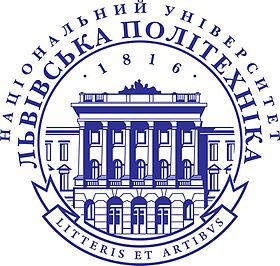  Lviv Polytechnic National UniversityExchange Student Application ChecklistAcademic year 2018-2019